To Kill A Mockingbird Reading Questions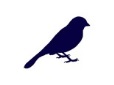 The question is going to ask what literary techniques Harper Lee uses to impart her messages to her audience (An 1).What is the context of the novel?What is the setting, both time and place?Who is the audience?What is Lee’s purpose in writing?What is the narrative perspective/point of view?What is the general tone of chapter one? What are some features of the writing style of the novel?What are the major themes?What are the major motifs/symbols? What instances of foreshadowing are there?What are the events that create the narrative form (rising action, climax, falling action)?What are the gothic elements used?Mandatory Viewing (watch before and after reading):Video Sparknotes: Harper Lee’s To Kill A Mockingbird SummaryTo Kill A Mockingbird Historical ContextThemes and Motifs in To Kill A Mockingbird by Mrs Brown for RTHSCrash Course English Literature 210/211 (watch multiple times until you get it – they are fast moving)Other Resources:Shmoop, Sparknotes and CliffsNotes